保護者の皆様へ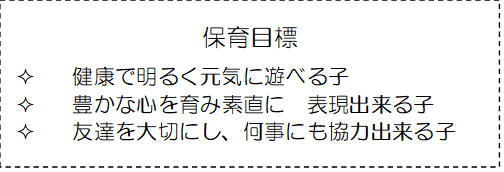 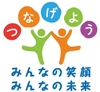 街はクリスマスのイルミネーションが輝き、子どもも大人も華やかな気持ちになりますね。今年もサンタクロースは来てくれるでしょうか。又、12月は一年の締めくくりと新しい年へ期待する月でもあります。保護者の皆様は、仕事と育児の両立でお忙しかったと思います。「一年間お疲れ様」とご自分を労い、子ども達にも「頑張ったね」という思いを伝えて頂けると嬉しいです。新しい年も子ども達にとって保育園生活が「楽しい」「もっと遊びたい」という気持ちにあふれる毎日にしていきたいと思います。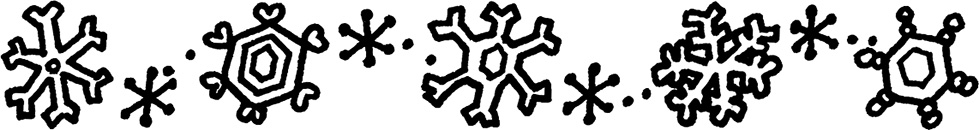 